PREDSEDA NÁRODNEJ RADY SLOVENSKEJ REPUBLIKYČíslo: 2691/2009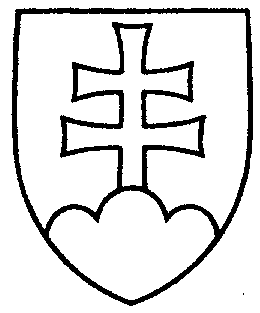 1406ROZHODNUTIEPREDSEDU NÁRODNEJ RADY SLOVENSKEJ REPUBLIKYzo 4. januára 2010o návrhu pridelenia návrhu zákona, podaného poslancami Národnej rady Slovenskej republiky na prerokovanie výborom Národnej rady Slovenskej republiky	N a v r h u j e m	Národnej rade Slovenskej republiky	A. p r i d e l i ť	návrh poslancov Národnej rady Slovenskej republiky Miroslava JUREŇU, Mariana ZÁHUMENSKÉHO, Jozefa ĎURAČKU a Ľubomíra PETRÁKA na vydanie zákona o neprimeraných podmienkach v obchodných vzťahoch medzi odberateľom a dodávateľom tovaru, ktorým sú potraviny (tlač 1379), doručený 17. decembra 2009	na prerokovanie	Ústavnoprávnemu výboru Národnej rady Slovenskej republiky	Výboru Národnej rady Slovenskej republiky pre hospodársku politiku a Výboru Národnej rady Slovenskej republiky pre pôdohospodárstvo, životné prostredie a ochranu prírody;	B. u r č i ť	a) k návrhu zákona ako gestorský Výbor Národnej rady Slovenskej republiky 
pre hospodársku politiku,	b) lehotu na prerokovanie návrhu zákona v druhom čítaní vo výboroch 
do 10. marca 2010 a v gestorskom výbore do 12. marca 2010.Pavol   P a š k a   v. r.